Assessment Plan 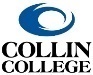 for Workforce and FOS ProgramsProgram/Track Name: ______Computer Networking / Systems Track____________________Description of Program-Level Learning OutcomesPlease indicate the Program Learning Outcomes for the degree, degree track, or certificate below:Section I: Technical CoursesFor all technical courses in the program, indicate in the table on the following page whether and/or how the course will support the program learning outcomes. You should include courses outside your discipline area and work collaboratively with those disciplines to determine whether and/or how those course(s) will support the program learning outcomes. Please note that it is understandable if courses from outside the discipline do not assess the program-level learning outcomes and serve only to introduce, practice and/or emphasize the program outcomes. It is also possible that technical courses outside of your discipline may not directly support the specific program-level learning outcomes you have identified.How to complete the program map:For each technical course in your program, please indicate whether any program-level learning outcome is introduced to students (I), practiced by students (P), emphasized for students (E), or formally assessed (A).  For example, if course WXYZ 1234 introduces students to one of the program outcomes, then enter “I” for that specific program outcome in the appropriate column. Please note that a course can be “I”, “P”, “E” and/or “A” in any program outcome. The labels in the following table apply SOLELY to the program level learning outcomes defined above.  (It is NOT necessary for every course to address a program level learning outcome, and it is NOT necessary that Assessment or program level learning outcomes occur in every course.)Program Map ▼I=Introduced      P=Practiced     E=Emphasized     A=AssessedAssessment Plan for Program Learning OutcomesReview existing assessment methods and current practices for collecting/gathering student data to identify direct (and possibly indirect methods of assessment). Remember that the data will need to be gathered, analyzed, and used to support the program’s continuous improvement processes.Note: Because courses from other disciplines already have assessment plans in place, they do not have to be included in this assessment plan. Nonetheless, proposers must work collaboratively with these other disciplines to stay current and up-to-date with the assessment plans in these courses. Program-Level Learning  OutcomesProgram-Level Learning  OutcomesProgram Learning Outcome 1:Implement Operating System Services, administer, and Troubleshoot Performance Issues in MS Windows Server.Program Learning Outcome 2:Understand Directory Services, Group Policies, and Certificate Services in MS Windows Server.Program Learning Outcome 3:Apply Command-Line Functions Managing Operating System Services and Files in Linux Red Hat.Program Learning Outcome 4:Calculate and Configure Internet Protocol version 4 addresses and Configure Internet Protocol version 6 addresses.Program CoursesProgram Learning Outcome 1Program Learning Outcome 2Program Learning Outcome 3Program Learning Outcome 4ITNW1354I, P, AI, P, AI, PP, EITSC2325I, P, E, AITCC1314I, P, E, ACPMT1305I, PITNW1358I, P, EITCC1344P,EITNW1309I, P, EITSY1300PITSC1316I, P, EITSE1359PITNW2373I, P, EITNW2375I, P, EITSY2300ITMT1371I, PProgram-Level Learning Outcome (e.g. Students will describe the impact of various cultures on American cuisine.)Assessment Measure(s) and Where Implemented in Curriculum – Description of Instrument(s)/ process(es) used to measure results and indication of where the assessment will be collected in curriculum. (e.g. Essay on Cultural influences on American cuisine in CUIS 1300.)Targets- Level of Success Expected(e.g. 80% of students score 2.5 or better on rubric for essay on cultures and cuisine.)PLO #1 Implement Operating System Services, administer, and Troubleshoot Performance Issues in MS Windows Server.Skills-based lab assessment in ITNW1354-Implementing and Supporting Servers (Windows Server) in which students are required to demonstrate the following:Configure and deploy Windows Server Domain Controllers Services.Deploy Domain Controllers in Active Directory Services.Students will apply skills to troubleshoot active directory and domain controller issues related to configuration.70% of students score 70% or higher on skills-based assessment.PLO #2 Understand Directory Services, Group Policies and Certificate Services.Exam-based assessment in ITNW1354-Implementing and Supporting Servers (Windows Server) will assesses the students’ ability to:Describe Microsoft Azure Active Directory Services and the benefits of integrating Azure Active Directory with Active Directory Domain Services.Identify Group Policy basics.Explain the role of Microsoft’s Active Directory Certificate Services and certificate usage.20 questions addressing these topics will be included on Exam #1 in the course.  70% of students score 70% or higher on the Exam.PLO #3 Apply Command-Line Functions Managing Operating System Services and Files.Skills-based lab assessment in ITSC 2325-Advanced Linux (Red Hat) in which students are required to demonstrate the following:Execute command-line functionsDemonstrate managing files from the command lineExecute file view, and edit text filesConfigure file and folder permissions.70% of students score 70% or higher on skills-based assessments.PLO #4 Calculate and Configure Internet Protocol version 4 addresses and Configure Internet Protocol version 6 addresses.Skills Based Assessment Part 1: Develop an IP Addressing Scheme and Part 3: Configure Device IP Address in ITCC 1314-CCNA 1: Introduction to Networks in which students are required to subnet an IP address to provide addresses for the required number of hosts and configure the network devices using the calculated addresses.70% of students score 70% or higher on specified parts of Course Project/Skills-Based Assessments.